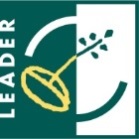 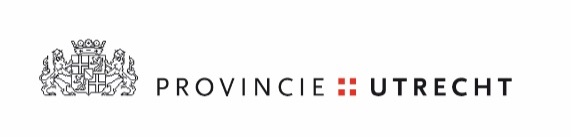 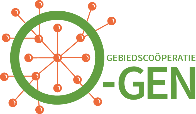 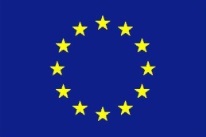 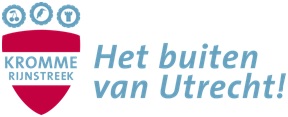 Persbericht:
Helpende hand bij plattelandsideeën

Ondernemers en inwoners in de Kromme Rijnstreek die plannen hebben voor een vitaal platteland, kunnen vanuit diverse organisaties een steuntje in de rug en een helpende hand krijgen. Heeft u een idee? Kom dan op 10 december naar het Streekplatform Kromme Rijnstreek!
Dan wordt u geïnformeerd over de mogelijkheden.

Wethouders Erika Spil (gemeente Bunnik), Hilde de Groot (Houten) en Hans Marchal (Wijk bij Duurstede) lanceren tijdens deze bijeenkomst een website waarmee initiatiefnemers op weg geholpen worden bij het aanvragen van een vergunning voor plattelandsactiviteiten en duurzame initiatieven. Ook wordt deze avond uitleg gegeven over de provinciale subsidieregeling voor ‘Leefbaarheid in de Kleine Kernen’ en het Europese plattelandsprogramma LEADER.De website die op 10 december wordt gelanceerd, is een concreet resultaat van de Omgevingsvisie Kromme Rijnstreek. Met deze gezamenlijke visie willen de gemeenten Houten, Bunnik en Wijk bij Duurstede de kwaliteiten en de samenhang in de Kromme Rijnstreek versterken. De gemeenten willen het voor inwoners en ondernemers makkelijker maken om hun initiatieven op het platteland, die bijdragen aan een vitale Kromme Rijnstreek, te realiseren. Tijdens het Streekplatform wordt ook uitleg gegeven over de andere activiteiten die in het kader van de Omgevingsvisie worden opgepakt vanuit de gemeenten, zoals een maatwerkgroep voor bijzondere initiatieven, een uitvoeringsplan voor de recreatiesector en een regeling omtrent asbest en zonnepanelen. Het tweede deel van de avond staat in het teken van subsidieprogramma’s: het Europese programma ‘LEADER’ en de provinciale regeling ‘Leefbaarheid Kleine Kernen’.  Een belangrijk doel van LEADER (www.o-gen.nl/leader) is het stimuleren van samenwerking tussen stad en platteland rondom de thema’s voedsel, educatie of recreatie. Ook innovatieve projecten op het gebied van duurzame energie of de zorg voor elkaar komen in aanmerking voor een financiële bijdrage. Bewonersinitiatieven die zich inzetten voor de leefbaarheid in kleine kernen, kunnen een beroep doen op de provinciale regeling voor Kleine Kernen. Tijdens het Streekplatform is er ruimschoots de gelegenheid voor initiatiefnemers om hun ideeën te bespreken met de coördinatoren van deze regelingen. Het Streekplatform is een jaarlijkse netwerkbijeenkomst die georganiseerd wordt door de Regiocommissie Kromme Rijnstreek, gebiedscoöperatie O-gen en LEADER Utrecht-Oost. De bijeenkomst op 10 december wordt medegeorganiseerd door de gemeenten Bunnik, Houten en Wijk bij Duurstede. 

Streekplatform Kromme Rijnstreek vindt plaats op maandagavond 10 december in Gemeentehuis Bunnik, Singelpark 1 in Odijk. De koffie staat klaar vanaf 19.00 uur en de bijeenkomst begint om 19.30 uur. Aanmelden voor deze bijeenkomst is wenselijk en kan door een email te sturen naar secretariaatRO@houten.nl. Kijk voor meer informatie op www.o-gen.nl/streekplatform-kromme-rijn/. Noot voor de redactie:Voor vragen over de Omgevingsvisie en de lancering van de website kunt u contact opnemen met Natalie Keulers van de gemeente Houten, email: natalie.keulers@houten.nl, tel: 030 6392 727.Voor algemene vragen over de bijeenkomst op 10 december kunt u contact opnemen met Maike van der Maat van LEADER/ O-gen, email: maike@consultopmaat.nl, tel: 06- 2328 5225.